Publicado en España el 14/01/2020 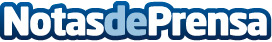 Las alarmas Tyco protegen contra las mafias okupasLa crisis económica instalada en nuestro país hace una década ha dado lugar a cambios importantes, siendo muchos de ellos negativos que se repiten en casi todas las comunidades. Al haber menos empleo, la bajada o congelación de los salarios y, al mismo tiempo, el aumento de los distintos impuestos y precios de los productos de necesidades básicas ha hecho que mucha gente se encuentre en situaciones verdaderamente complicadas en su día a díaDatos de contacto:Alarmas Plus900 897 932Nota de prensa publicada en: https://www.notasdeprensa.es/las-alarmas-tyco-protegen-contra-las-mafias Categorias: Nacional Sociedad Consumo Innovación Tecnológica http://www.notasdeprensa.es